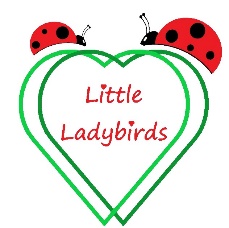 Contract - Childminder/Parents
Private and confidentialThis contract and any supporting documentation constitute a legally binding agreement for childminding services. This contract is to be completed with a child record form and parental consent forms; please complete one set of forms for each child.Details of ChildminderDetails of Child:Details of Parent or Carer 1Details of Parent or Carer 2Settling In PeriodA settling in period of 14 sessions will start from your child’s first day with us at Little Ladybirds. During this time, the notice period does not apply; both parent/ guardian and childminder withhold the right to terminate the contract, at any point within this time, with no prejudice and immediate effect. The following will be provided by parents, daily:
Contracted Hours and Days  Any other arrangements:Fees for AbsencesHolidays
- ‘Holiday’ is defined as a period of time of 3 consecutive days or more – Not including Weekends or bank holidays.A minimum of 4 weeks’ notice to be given by childminder and parents of forthcoming holidays. Bank holidays are included in childminders holiday.Per Hourly Fees.
Fees are due a month in advance by the 28th of every month.Late fees apply - £10 per hour outside of scheduled hours.DepositThis will hold the place open for a maximum of 4 weeks. Retainers should only be charged to secure a current childminding vacancy.This deposit is not refundable unless the childminder no longer has a place available. 
The deposit will be deducted from your first monthly invoice, once your child starts with us.Payment DetailsSickness Policy
 It is key to us that all policies and procedures are read and understood before your child starts with us at our setting. This includes the illness policy. 
We wish for all parents to contact us if unsure on whether the child may enter the setting with any signs or symptoms of illness they show. Within your welcome pack, you will receive a simple and easy-to-follow guide on our sickness policy to keep at home.
 If your child is showing any symptoms in our red list and/or is given any mediation at home, to get them through the day, we ask that you do not bring them into the setting as we have a duty of care to stop any infection or illness spreading. 
 We understand this can be inconvenient but we appreciate your cooperation.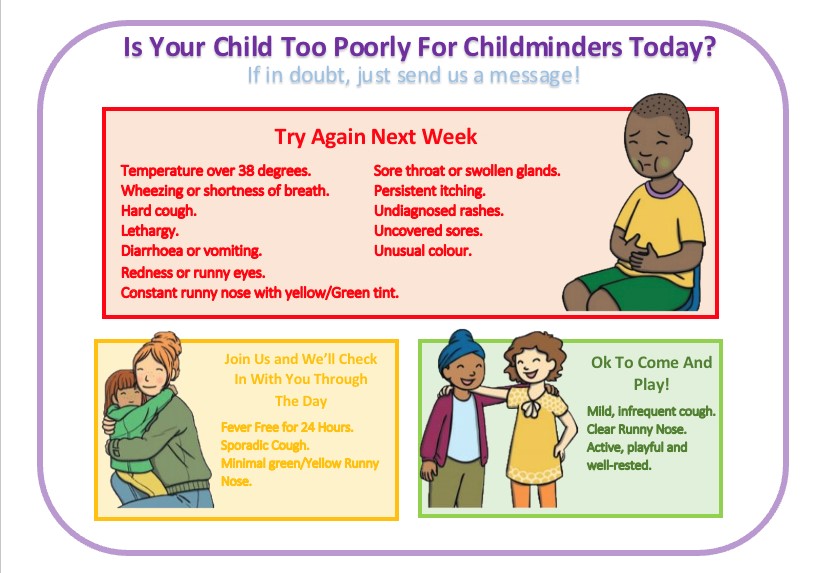 Meals
 At little ladybirds we promote healthy eating both within and outside of our setting. Although we do not provide food we are more than happy to reheat food, that has previously been cooked at home, using the microwave. 
 Unfortunately, we are unable to use the oven to cook individual meals for the children. Notice period of changes to contract
2 week’s notice to be given by childminder.
Termination of Contract
To end the childminding agreement 4 week’s notice in writing to be given by parents or childminder, otherwise payment or refund of remaining fees are due.

Parents or childminder have the right to terminate the contract immediately and without prejudice in the following circumstances: (Either party reserves the right to request legal advice in the case of contract termination).Non-payment of feesI have read and understood at least the key policies and procedures. (Safeguarding, Complaits and Illness policy) Non-compliance with policies and procedures Child behaviour that does not improve after consistent support from parents and childminder Behaviour which is not conducive to a safe working environmentNon-compliance with the contractWe will not tolerate any innaporpriate or intimidating behaviour towards staff members, children or member of household, as this will result in immediate contract termination with no notice period. 
Any fees owed to the parent/guardian remaining, will be refunded.I/We have read and agree to the terms and conditions set out in this agreementChildminder SignatureI agree to provide suitable activities & outings to promote your child’s learning and development.I will give regular feedback on your child and their progress.I will comply with Ofsted registration requirements and have up to date Public Liability Insurance.I will ensure that all documentation is completed and stored securely.I will ensure that you are given copies of this contract. 
(Copies of any other contracts can be arranged on request)Parent/s SignatureI agree to pay fees as set out in this contract on time and arrive promptly to deliver and collect my child. I agree to comply to all policies and procedures, including the sickness policy and will contact the setting before the session, if unsure on whether my child should attend when showing signs of illness. I will inform my childminder of any illness or accidents that occur out of the childminding setting. I will provide any information required by my childminder in connection with registration and be available to receive the feedback from my childminder regarding my child’s day. I will work closely with the childminder to promote the best possible well-being and outcomes for my child. NameTelephone NumberLittle Ladybirds Childminding.Louisa - 07565 038 261Little Ladybirds Childminding.Hannah - 07745 157657AddressOfsted Registration Number24 Blake RoadBicesterOXONOX26 3HJEY 265981424 Blake RoadBicesterOXONOX26 3HJEmail Address24 Blake RoadBicesterOXONOX26 3HJlouisahannah2021@outlook.com24 Blake RoadBicesterOXONOX26 3HJPublic Liability Insurance Company24 Blake RoadBicesterOXONOX26 3HJMorton MichelChild’s NameDate of BirthNameHome Telephone NumberAddressWork Telephone NumberMobile Telephone NumberNameHome Telephone NumberAddressWork Telephone NumberMobile Telephone NumberEvery Day:NappiesWipesMealsSpare set of clothes – Top, bottoms, socks, vests if worn.Drink bottle (we do have spares)Milk bottles – and formula if they still drink baby’s milkBookbagsAdditional In Warm Months:Sun CreamSun HatSuitable spare clothes (light jacket or coat for British weather.Every Day:NappiesWipesMealsSpare set of clothes – Top, bottoms, socks, vests if worn.Drink bottle (we do have spares)Milk bottles – and formula if they still drink baby’s milkBookbagsAdditional In Cold Months:Warm HatGlovesScarfSuitable spare clothes                                 DayDrop-OffTimePick-upTimeRate per hour (£)Total:MondayTuesdayWednesdayThursdayFridayTotal Weekly(approx.) :Total Monthly (approx.) :Additional Charge£ payableBank holidaysFull Fee 
Please note, we do not work bank holidays.Late Collection / Early Arrival fee£10Outing FeesVia special arrangementLate Payment FeeAny payments to reach our account after the 28th of the month will generate a £40 fee to be issued to the next invoice.Childminder sick/ occasional days off No FeeChildminder holiday Holiday is defined as a period of time of 3 consecutive days or more – Not including Weekends or bank holiday.Half FeeParent sick/ child sick; occasionaldays offFull Fee – subject to change due to circumstance at the childminder’s discretionParents annual holidays/ Retainersfor teachers and others withextended holidays
Holiday is defined as a period of time of 3 consecutive days or more – Not including Weekends or bank holiday.Half FeeNumber of days holiday childminder expects to take in a year28 - 30Numbers of days holiday parents expect to take in a yearChildren Attending Full Time Education.Children Full Day Fee.£5.90 per hour.£4.90 per hour.Amount To Be PaidTo cover period from:£50Name of person responsible for paymentPayment methodPayment in advanceDate Payment duePayments are due by the 28th of each month. (This means payments are to have cleared by this date).Childminder’s SignatureDateParent signature:Date:Additional Parent signature if applicable:Date: